Týdenní DÚ					Jméno:________________________Doplň.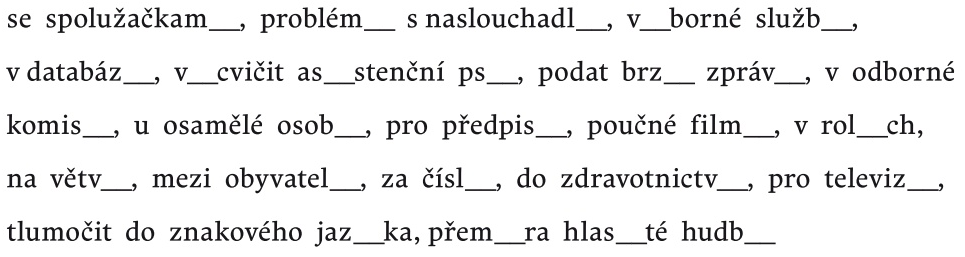 Napiš text minimálně s 15 větami.  Inspiruj se obrázkem. Dbej na správný pravopis.	_________________________________________________________________________________________________________________________________________________________________________________________________________________________________________________________________________________________________________________________________________________________________________________________________________________________________________________________________________________________________________________________________________________________________________________________________________________________________________________________________________________________________________________________________________________________________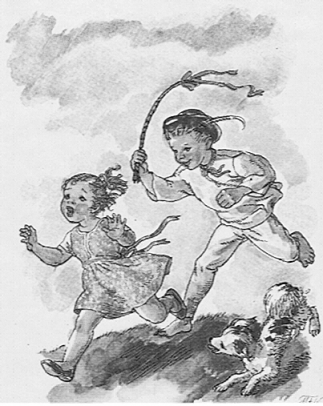 ________________________________________________________________________________________________________________________________________________________Doplň vynechaná písmena a písemně odůvodni pravopis.na židl__: _____________________________________________________________________Město __rno: _________________________________________________________________sáz__:________________________________________________________________________Přem__sl:____________________________________________________________________Vytvoř dotazník. Nech ho vyplnit své rodiče.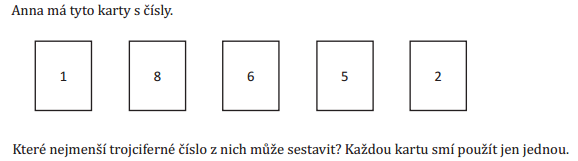                          Které největší trojciferné číslo z nich může sestavit? Kartu smí použít jen jednu. 	_____________________________________	_________________________________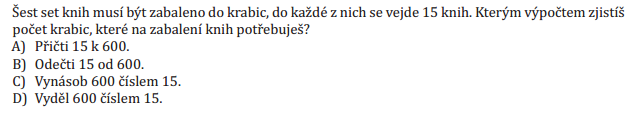 Úlohu vypočítej a zapiš odpověď._______________________________________________________Vyber jednu z úloh A, B nebo C a pokus se jí vyřešit.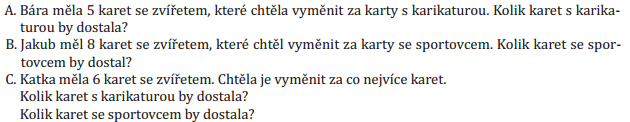 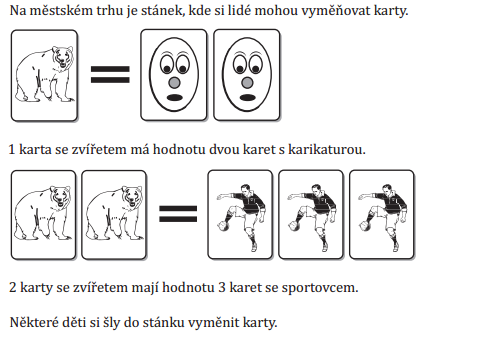 Narýsuj pomocí kolmic a rovnoběžek zcela libovolný útvar. Můžeš si ho vymyslet.